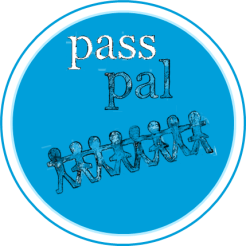 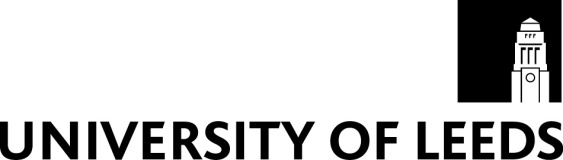 Room facilitiesTake with youOnlineTimings (minutes)Activity0 – 1515 – 4015 – 25 25 – 40 40 – 50